О внесении изменений в постановление главы от 01.09.2021г. № 01-03-547/1 В соответствии с Указом Главы Республики Саха (Якутии) от 25.09.2022 года № 2603 «О мерах поддержки семей военнослужащих» и постановлением Главы Республики Саха (Якутия) от 04.10.2022 г. № 604 «Об утверждении порядка межведомственного информационного взаимодействия между исполнительными органами государственной власти, органами местного самоуправления РС(Я) и государственным автономным учреждением «Многофункциональный центр предоставления государственных и муниципальных услуг в РС(Я)», порядка оказания единовременной материальной помощи семьям военнослужащих и порядка предоставления санаторно–курортного лечения родителям военнослужащих»   п о с т а н о в л я ю:Внести в положение постановления от 01.09.2021 г. № 01-03-547/1 «Об утверждении положения о порядке установления и взимания родительской платы за присмотр и уход за детьми в муниципальных образовательных организациях, реализующих основную образовательную программу дошкольного образования  МО «Ленский район» следующие изменения:  Пункт 5.1. дополнить  абзацем  «освобождаются от платы, взимаемой с родителей»:- семьи военнослужащих, призванных Военным комиссариатом Республики Саха (Якутия) на военную службу по мобилизации в соответствии с Указом Президента Российской Федерации от 21 сентября 2022 г. N 647 "Об объявлении частичной мобилизации в Российской Федерации" и включенных в списки воинских частей Вооруженных Сил Российской Федерации, проживающих на территории Республики Саха (Якутия), в период проведения специальной военной операции; - семьи военнослужащих и лиц, проходящих (проходивших) службу в войсках национальной гвардии Российской Федерации и имеющих специальное звание полиции, принимающих (принимавших) участие с 24 февраля 2022 года в специальной военной операции на территориях Донецкой Народной Республики, Луганской Народной Республики и Украины, проживающих на территории Республики Саха (Якутия), в период проведения специальной военной операции;- семьи граждан, заключивших в добровольном порядке контракты на выполнение специальных военных задач и исполняющих (исполнявших) служебные обязанности с 24 февраля 2022 года в составе Вооруженных Сил Российской Федерации, проживающих на территории Республики Саха (Якутия), в период проведения специальной военной операции.1.2. Пункт 5.2. дополнить подпунктом 5.2.4. «Семьи военнослужащих перечисленные в п 5.1. на основании выписки из реестра и заявления поступающих через закрытые каналы (СКИЗИ VipNet) в МКУ «РУО» из ГАУ «МФЦ РС(Я)», для предоставления мер социальной поддержки.   Признать утратившим силу постановление главы МО «Ленский район» от 03.10.2022 г. № 01-03-614/2 «О внесении дополнений в постановление главы от 01.09.2021 г. № 01-03-547/1 «Об утверждении положения о порядке установления и взимания родительской платы за присмотр и уход за детьми в муниципальных образовательных организациях, реализующих основную образовательную программу дошкольного образования  МО «Ленский район». Главному специалисту управления делами (Иванская Е.С.) разместить настоящее постановление на официальном сайте муниципального образования  «Ленский район».  Контроль исполнения настоящего постановления возложить на заместителя главы  по социальным вопросам  муниципального образования «Ленский район» Петрова П.Л. Муниципальное образование«ЛЕНСКИЙ РАЙОН»Республики Саха (Якутия)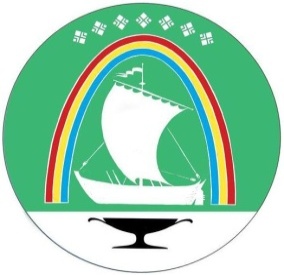  Саха Өрөспүүбүлүкэтин «ЛЕНСКЭЙ ОРОЙУОН» муниципальнайтэриллиитэПОСТАНОВЛЕНИЕ                  УУРААХг. Ленск                    Ленскэй кот «16» _февраля__2023 года                      № __01-03-74/3__от «16» _февраля__2023 года                      № __01-03-74/3__ГлаваЖ.Ж. Абильманов